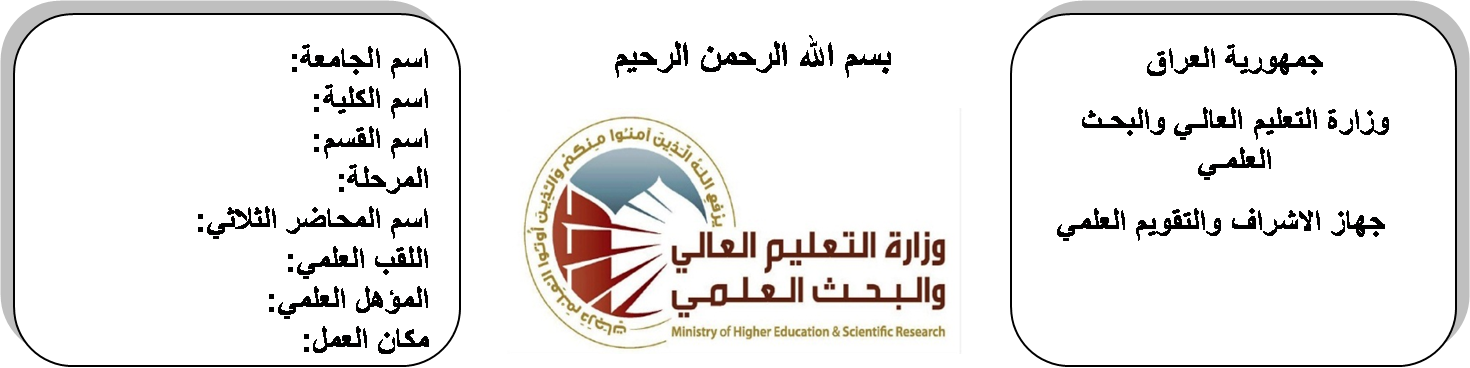 (( استمارة الخطة التدريسية السنوية ))جدول الدروس الأسبوعي – الفصل الدراسي الأولتوقيع الأستاذ:                        توقيع رئيس القسم                                      توقيع العميد:جدول الدروس الأسبوعي – الفصل الدراسي الثانيتوقيع الأستاذ:                        توقيع رئيس القسم                                      توقيع العميد:سوسن عبد المنعم قاسمسوسن عبد المنعم قاسمسوسن عبد المنعم قاسمسوسن عبد المنعم قاسماسم التدريسي:Sawsan.munem@yahoo.comSawsan.munem@yahoo.comSawsan.munem@yahoo.comSawsan.munem@yahoo.comالبريد الالكتروني:EnglishEnglishEnglishEnglishاسم المادة:The aim of this subject is to make the students ready to undestand and comprehend the scientific theories and their applications related to their field of the study.The aim of this subject is to make the students ready to undestand and comprehend the scientific theories and their applications related to their field of the study.The aim of this subject is to make the students ready to undestand and comprehend the scientific theories and their applications related to their field of the study.The aim of this subject is to make the students ready to undestand and comprehend the scientific theories and their applications related to their field of the study.أهداف المادة:Shams EL-Dean, E.J. (1985) A Course in English For Engineering and Scientific Students.Shams EL-Dean, E.J. (1985) A Course in English For Engineering and Scientific Students.Shams EL-Dean, E.J. (1985) A Course in English For Engineering and Scientific Students.Shams EL-Dean, E.J. (1985) A Course in English For Engineering and Scientific Students.الكتب المنهجية:1-Swan, M & Walter, C. (1997) How English works .Oxford: Oxford University Press.2-Alexander, L.G. (1988) Longman English Grammar .Longman: Longman Group Limited.3-Philips,D.(2001) Longman Complete Course for the TOEFL-Test Longman: Longman Inc.1-Swan, M & Walter, C. (1997) How English works .Oxford: Oxford University Press.2-Alexander, L.G. (1988) Longman English Grammar .Longman: Longman Group Limited.3-Philips,D.(2001) Longman Complete Course for the TOEFL-Test Longman: Longman Inc.1-Swan, M & Walter, C. (1997) How English works .Oxford: Oxford University Press.2-Alexander, L.G. (1988) Longman English Grammar .Longman: Longman Group Limited.3-Philips,D.(2001) Longman Complete Course for the TOEFL-Test Longman: Longman Inc.1-Swan, M & Walter, C. (1997) How English works .Oxford: Oxford University Press.2-Alexander, L.G. (1988) Longman English Grammar .Longman: Longman Group Limited.3-Philips,D.(2001) Longman Complete Course for the TOEFL-Test Longman: Longman Inc.المصادر الخارجية:الامتحان النهائيالمختبراتالفصل الثانيالفصل الأولتقديرات الفصل:60%0%20%20%تقديرات الفصل:معلومات إضافية:الملاحظاتالمادة العمليةالمادة النظريةالتاريخالتاريخالأسبوعParts of Speech. 29/9/201529/9/20151Parts of Speech. 5/10/20155/10/20152Parts of Speech. 12/10/201512/10/20153Reading of Numerals Simple Equation19/10/201519/10/20154Reading of Numerals Simple Equation26/10/201526/10/20155Reading of Numerals Simple Equation2/11/20152/11/20156Exercises9/11/20159/11/20157Exercises16/11/201516/11/20158Exercises23/11/201523/11/20159Exercises30/11/201530/11/201510Transformers7/12/20157/12/201511Exercises14/12/201514/12/201512Electric Motors21/12/201521/12/201513Exercises28/12/201528/12/201514Computers4/1/20164/1/201615Exercises11/1/201611/1/201616العطلة الصيفيةالعطلة الصيفيةالعطلة الصيفيةالعطلة الصيفية15/1/2016 to1/2/201615/1/2016 to1/2/2016الملاحظاتالمادة العمليةالمادة النظريةالتاريخالأسبوعExercises15/2/20161The Present Tense22/2/20162The Present Tense1/3/20163The Passive Tense8/3/20164The Passive Tense15/3/20165Make +Name (or pronoun ) + Infinitive22/3/20166Make +Name (or pronoun ) + Infinitive29/3/20167Verb Followed  by–ing  Form5/4/20168Verb Followed  by–ing  Form12/4/20169The Position of Tithe Adverbs19/4/201610The Position of Tithe Adverbs26/4/201611The Position of The Adjectives3/5/201612The Position of The Adjectives10/5/201613Some Prefixed Used in Scientific English17/5/201614Some Prefixed Used in Scientific English24/5/201615Questions.1/6/201616